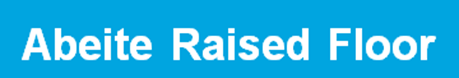 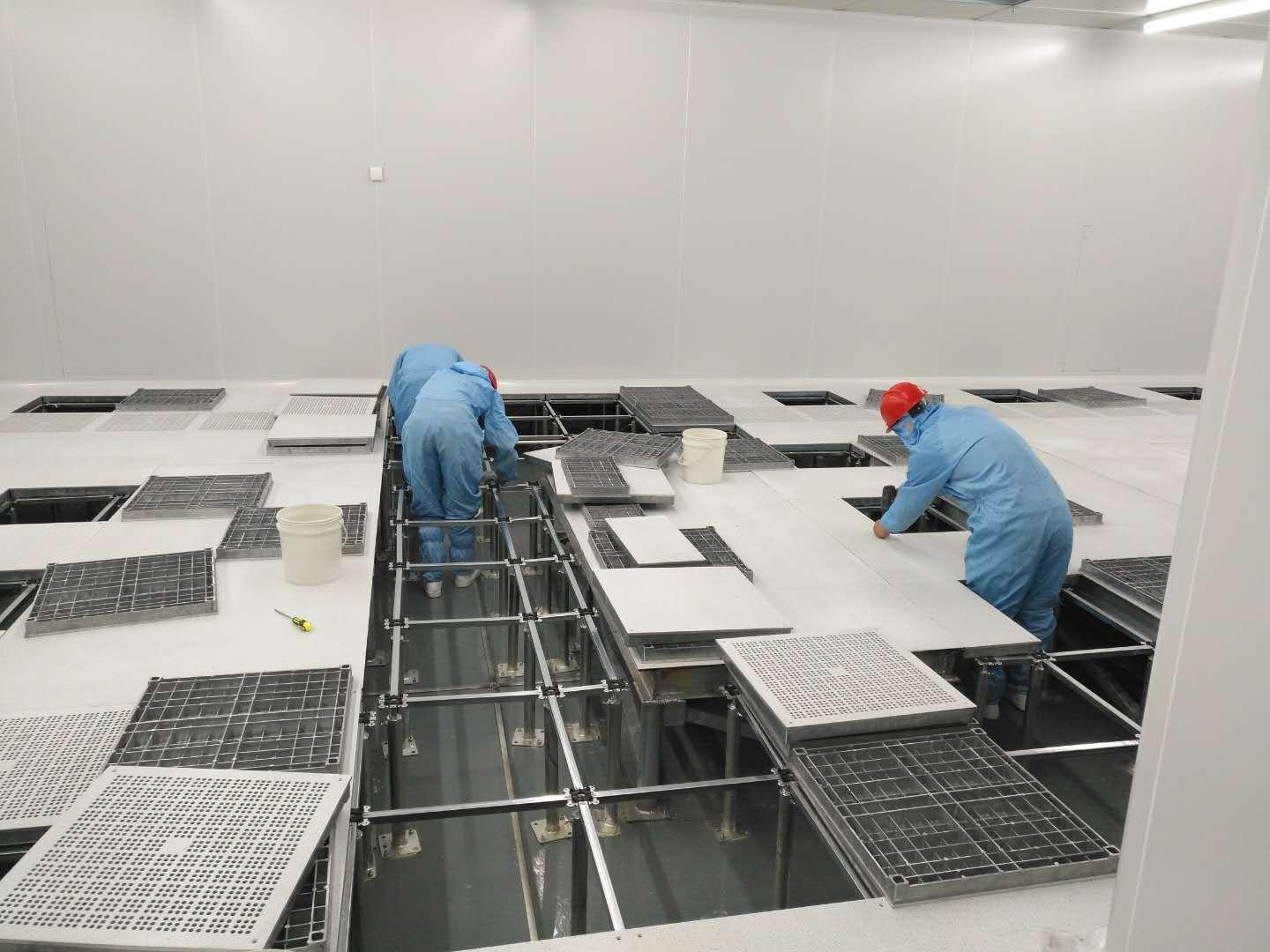                         Aluminum Raised Floor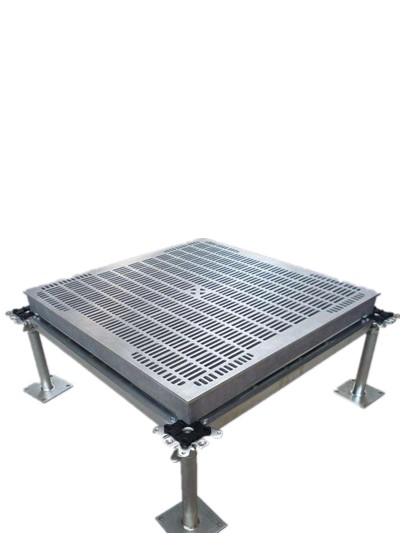 Abeite Aluminum Raised Floor made from precision machined die-cast aluminum,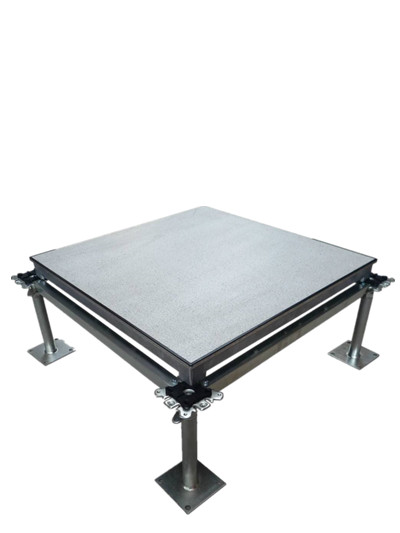 specifically designed for the ultra-clean environment. The surface of the floor can be epoxy powdered or nickel-cadmium plated according to the needs. The top finished with HPL/PVC/Ceramic, etc covering, aluminum panel is available with corner locking for vibration control.Characteristics:100% recyclableNovel structural design, high dimensional accuracy, not easy to deformLightweight, high density, high strength, high load capacityWaterproof, fireproof, anti-corrosion, anti-magnetic, no pollution, no radiationPerformance and its stability and never decline good static conductivity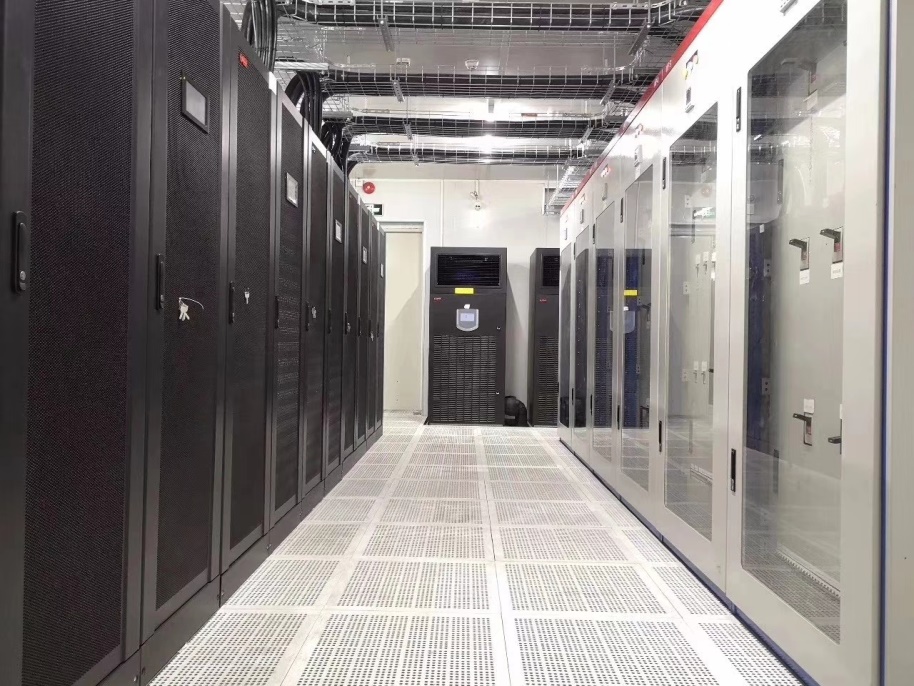 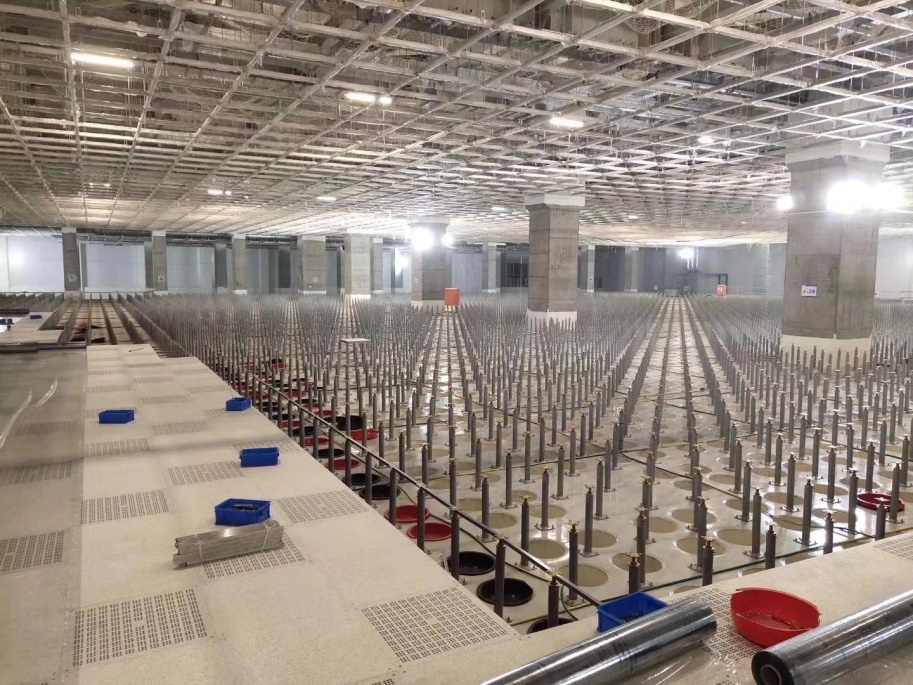 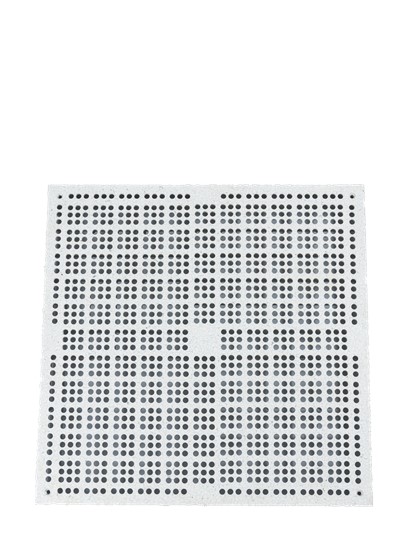 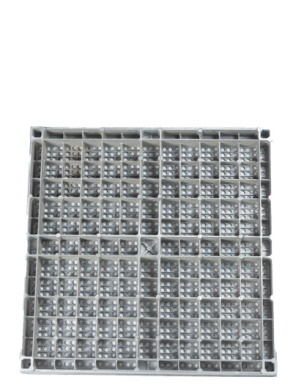 Applications:Aluminum panel is mainly used for laying clean rooms with high requirements on air cleanliness, such as semiconductor production workshops,hospital laboratories, etc.Ventilation Rate 15%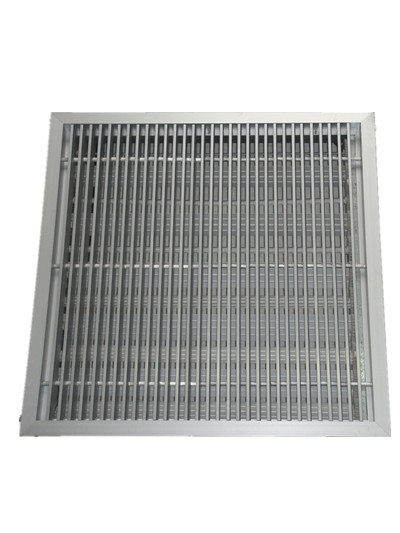 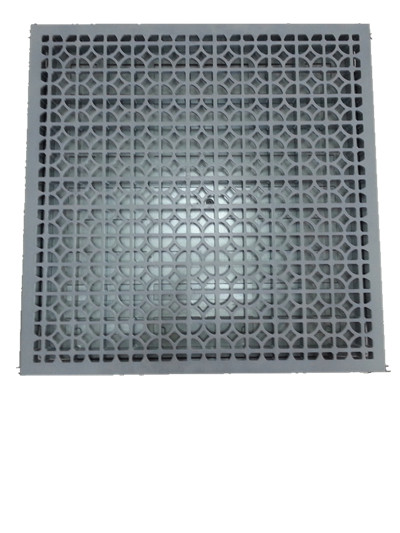 Ventilation Rate 60%                         Ventilation Rate 55%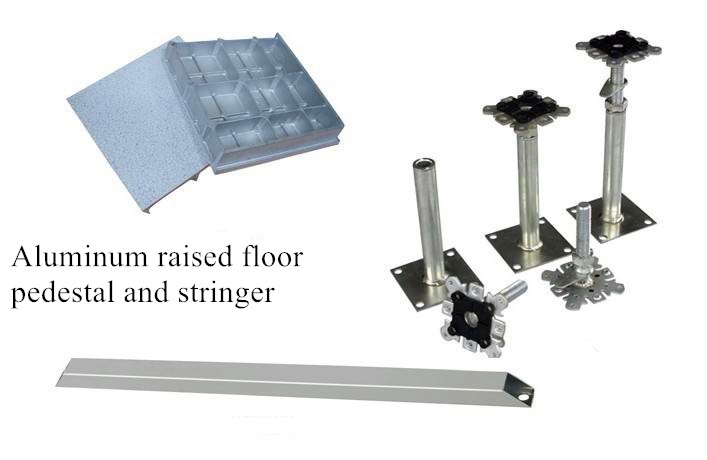 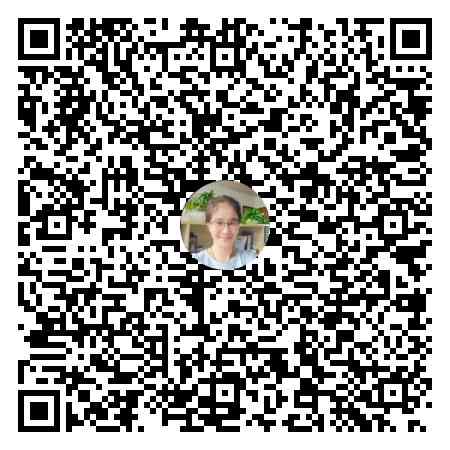 Changzhou Abeite Computer Room Equipment Co.,LtdAdd: No. 108, Chaoyang Village, Hengshanqiao Town, Wujin District,Changzhou City, Jiangsu Province，ChinaTel: +86(519)86056270Fax: +86(519)86056270E-mail: info@abeiteraisedfloor.comWeb: www. abeiteraisedfloor.comType:FS662-2000Finished Floor Height:100-2000mmPanel Size:600*600mmPanel Thickness:Solid Panel / Perforated panelFinish Covering:1.0-2.0mm Anti-static Laminate HPL、2.0-3.0mm PVC、10mm Cermic、Marble、Granite、Nature Wood and etc.Edge trim:Trimless / Nomal trim,Corner lock holeWith / Without Installation:With Stringer System